Leefbaarheidsplan Buurtbeheer Middelbeers Westelbeers 2023Voor u ligt het leefbaarheidsplan van Buurtbeheer Middelbeers Westelbeers (BBMW) 2023. BBMW vertegenwoordigt de belangen van alle inwoners van Middelbeers en Westelbeers met het oog op leefbaarheid in de breedste zin van het woord. Dat beslaat een breed spectrum aan aandachtsgebieden. BBMW vormt in dat kader de schakel tussen de gemeente en haar burgers, maar is eveneens betrokken in leefbaarheidskwesties waarmee andere organisaties en overheidsinstanties zich bezighouden, zoals politie of zorgverleners. Kortom: BBMW probeert de belangen op het terrein van leefbaarheid van de kernen Middelbeers en Westelbeers op alle fronten te behartigen.In dit leefbaarheidsplan zal in het eerste hoofdstuk aandacht besteed worden aan de projecten waarmee BBMW zich de afgelopen jaren heeft bezig gehouden. In het tweede hoofdstuk komen de activiteiten, wensen en ideeën van BBMW voor 2023 naar voren. In het derde hoofdstuk wordt gefocust op de financiële consequenties van de in de eerste twee hoofdstukken verwoorde punten. Tot slot zal in het vierde hoofdstuk een kort slotwoord gegeven worden.In de bijlage is nadere informatie over Middelbeers en Westelbeers opgenomen.December 2022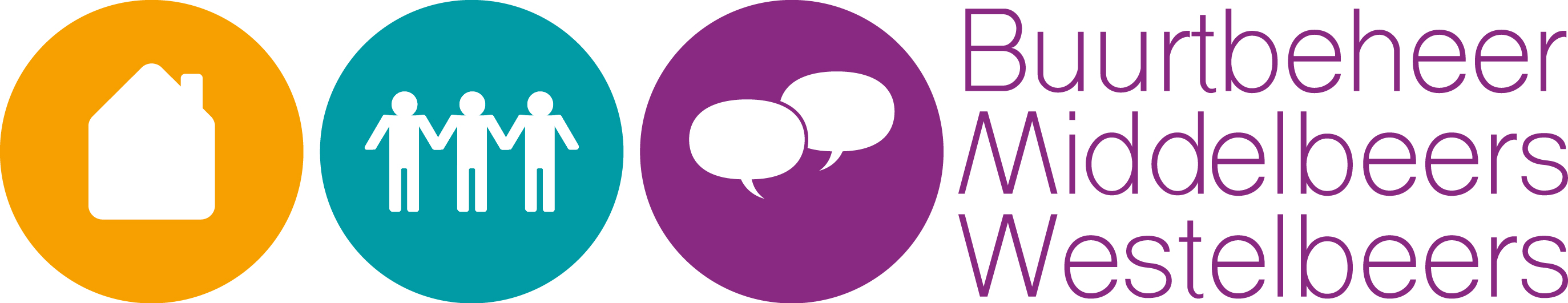 Hoofdstuk 1 – Projecten met betrokkenheid vanuit BBMWBuurtbeheer Middelbeers Westelbeers fungeert als centraal leefbaarheidsorgaan in Middelbeers en Westelbeers en richt zich al sinds haar oprichting op thema’s als veiligheid, wijkinrichting, wonen, groenvoorziening, verkeersveiligheid en ‘samen doen’. Een greep uit de vele activiteiten die BBMW initieert en/of waarin zij een bijdrage levert, betreft: de kritische blik en kenbaar maken van wensen bij de uitvoering van de plannen rondom de reconstructie van de N395;de ontwikkeling van een Integraal Kindcentrum (IKC) op locatie De Klep in Middelbeers;het behoud van openbaar vervoer;het behoud van voorzieningen; de (on)mogelijkheden rondom woningbouw en -wensen;Prioriteit geven aan woningbouw met een dorpse uitstraling, identiteit en schaalgroenvoorziening en beeldkwaliteit;de (feest)verlichting in het dorp; de ontwikkeling van luchtkwaliteit en milieu (aandacht voor ontwikkeling van agrarische gebieden en bedrijven, initiatieven als de Landcoöperatie Levende Beerze, ontwikkeling van Eindhoven Airport, etc.);de aanpak van middelengebruik (met name alcohol en drugs);de samenwerking met politie;het dekkingsgebied van AED’s alsmede opleidingen voor burgers; het dekkingsgebied van WhatsApp buurtpreventie;de aankleding van het vernieuwde dorpshart Middelbeers;en nog veel meer.Bij een groot aantal van bovengenoemde aandachtspunten wordt nauw samengewerkt met partners, waaronder met name de gemeente Oirschot, de politie, WIJzer, dorpsondersteuners, buurtverenigingen en Dorpsraad Oostelbeers. De banden met de gemeente Oirschot en de politie zijn  goed en de lijntjes zijn kort. We betreuren het wel dat het bijwonen van vergaderingen door wethouders en beleidsmedewerkers de laatste jaren steeds verder beperkt is en alleen nog op afspraak mogelijk is. Wij zijn ervan overtuigd dat genoemde partijen over veel informatiebronnen beschikken en zijn van mening dat de leefbaarheidsnetwerken daarmee te kort gedaan wordt. De agenda voor de jaarlijkse gezamenlijke bijeenkomst van burgerplatforms wordt van te voren door de gemeente bepaald en biedt voor een dialoog en het uitwisselen van ideeën te weinig ruimte. Hoofdstuk 2 – Activiteiten, wensen en ideeën van BBMW voor 2023Na een lastige periode veroorzaakt door de pandemie, is BBMW in 2022 weer flink aan de slag gegaan. Er hebben zich diverse nieuwe leden aangemeld en de inzet voor de leefbaarheid is onverminderd groot. Er is een Facebook-pagina (https://www.facebook.com/search/top?q=buurtbeheer%20middelbeers) opgezet die inmiddels vele volgers kent en bekendheid geeft aan de projecten waarmee BBMW zich bezig houdt. Tevens wordt op deze pagina melding gemaakt van niet-commerciële activiteiten die in Oirschot worden georganiseerd zodra daarvoor verzoeken binnenkomen. Communicatie zal ook in 2023 centraal blijven staan. Er wordt gewerkt aan een website die in 2023 live zal gaan. Naast publiciteit en communicatie staat in 2023 een aantal andere aandachtspunten hoog op de agenda. In het kader van de overzichtelijkheid zijn ze hieronder puntsgewijs en in verschillende categorieën weergegeven.Dorpshart MiddelbeersIn 2020 zijn de werkzaamheden rondom het opgeknapte Doornboomplein afgerond. Helaas is vanwege de coronapandemie een officiële ingebruikname uitgesteld en heeft uiteindelijk niet meer plaatsgevonden. BBMW heeft zich vanaf de oplevering verder ingezet om het dorpshart kleur te geven door bloembakken aan te schaffen. Het vullen van de bakken wordt lokaal uitbesteed bij de fa. Kolsters. Daarnaast wordt ieder jaar uit het budget een extra aantal bloembakken door BBMW aangeschaft, zodat uiteindelijk zowel de Doornboomstraat als de Willibrordstraat in een bloemenzee gehuld is tijdens de zomermaanden. Biodiversiteit wordt daarbij zoveel als mogelijk in ogenschouw genomen.Tijdens de wintermaanden is de feestverlichting een eyecatcher die door de gehele gemeenschap van De Beerzen warm wordt ontvangen. Ook  hierin speelt BBMW een belangrijke rol. Leden van BBMW helpen mee met het ophangen en na de wintermaanden weer verwijderen van de verlichting. Defecte armaturen zijn gedeeltelijk via het budget van BBMW vervangen.Twee markante 130 jaar oude zomereiken die aan de Hoogdijk stonden, zijn in 2021 gekapt in verband met de reconstructie van de N395. Met de Provincie Noord-Brabant is afgesproken dat het hout van deze twee bomen toevalt aan de Beerzenaren. Van het hout zijn twee banken  gemaakt die in het natuurontwikkelingsgebied bij een nieuwe meandering van de Grote Beerze aan de Voorteindseweg (huisnr 2) zijn geplaatst. Een informatiebord (eveneens gedeeltelijk gefinancierd door BBMW) vertelt het verhaal van   het gebied en van de herkomst van het hout van de  banken.Sinds de oplevering van het dorpshart is het Doornboomplein, dat in de visie (Identiteit & Ambitie) is omschreven als plek van ontmoeten en waar evenementen kunnen plaatsvinden, steeds meer ingenomen als parkeerplaats. De vele gebruikers van het stenen dorpshart maar ook van de horecalocaties parkeren op het plein. Hierdoor is bijvoorbeeld de dorpspomp die ten behoeve van de reconstructie is verfraaid, achter betonnen palen gezet zodat auto’s niet over de natuurstenen plaat rijden. Ondanks dat BBMW begrijpt dat parkeervoorzieningen nodig zijn, merken wij ook dat alternatieve parkeerlocaties in de directie omgeving vrijwel niet gebruikt worden. Hier liggen kansen. In 2023 willen wij onderzoeken of met een landschappelijke ingreep van het plein de locatie beter beleefbaar gemaakt kan worden, er nog steeds geparkeerd kan worden en het plein weer meer in overeenstemming wordt gebracht met wat in de visie  voor het dorpshart is vastgelegd.        VerkeerBBMW is al jaren nauw betrokken bij de reconstructie  van de N395. Intensieve overleggen van planstudie tot ontwerpfase hebben de afgelopen 10 jaar geleid tot ingrijpende aanpassingen voor het ontwerp van de weg, vooral aan de Hoogdijk. BBMW heeft daarbij nauw samengewerkt met de wethouder en ambtenaren van de gemeente en met de Dorpsraad Oostelbeers. De afronding van de reconstructie in 2022 is een kroon op het werk van alle partijen. BBMW is blij dat veel van de aanbevelingen en door BBMW aangedragen aandachtspunten terugkomen in de uitvoering. Ook in de toekomst zal BBMW kritisch blijven op het onderhoud en de staat van de weg, waardoor alle inwoners en passanten veilig gebruik kunnen blijven maken van deze doorgaande route en dit niet ten koste gaat van de dorpse uitstraling.De fietspaden in Middelbeers en Westelbeers zijn lang niet allemaal van goede kwaliteit. Met name ver uit elkaar liggende tegels (N395, Westelbeersedijk en Broekeindsedijk/Spreeuwelsedijk) en boomwortels leveren gevaarlijke situaties op. Daarnaast zijn sommige fietspaden te smal voor het aantal gebruikers (fietspad vanaf Kapeldijk richting de Utrecht/Den Bockenreyder) of ontbreken ze in het geheel (Kapeldijk waar veel fietsverkeer is). Tijdens vergaderingen vestigt BBMW hierop regelmatig aandacht, maar vooralsnog blijft adequate beantwoording uit. Wel heeft in de loop van dit jaar een inventarisatie plaatsgevonden via een interactieve knelpuntenkaart in verband met het mobiliteitsplan (herziening verkeers- en vervoersplan Oirschot). Op dit moment is de planning dat het mobiliteitsplan Oirschot aangeboden zal worden voor de eerste volledige raadscyclus van de opiniërende raad en besluitvormende raad in 2023. BBMW blijft dit proces volgen en wil hier graag bij betrokken blijven. Ook zijn de eerdergenoemde punten door BBMW ingebracht. De Schepersweg is een gevaarlijke weg met slecht zicht. Mede vanwege camping Het Rakelbos is er sprake van veel verkeer. Voetgangers, fietsers en gemotoriseerd (landbouw-)verkeer maken  gebruik maken van hetzelfde wegvak. Vanwege de vele bochten is het zicht beperkt.  BBMW wil graag met de verkeersdeskundige nadenken over het veiliger inrichten van deze weg. Ten aanzien van verkeer blijft voor ons de enorme verkeersdruk in de kernen een belangrijk speerpunt. Met name in de spits maar ook vanwege lokaal verkeer is er sprake van steeds meer overlast sinds het thuiswerken in het kader van de pandemie werd opgeheven. In 2017 is, vanuit de politiek, het initiatief genomen om met de gemeente Hilvarenbeek op te trekken om de randweg-optie weer op de agenda te krijgen. De provincie zou in kaart moeten brengen wat de mogelijkheden daartoe zijn, of andere alternatieven moeten onderzoeken. In het Bestuursakkoord 2020 – 2023 van de provincie is te lezen dat zij door wil gaan met de vernieuwende aanpak van provinciale kom-omleggingen waarin een randweg De Beerzen/Diessen als één van de potentiële ontwikkellocaties wordt genoemd. Voor BBMW blijft dit punt hoog op de agenda en blijven wij de wethouder vragen om zorg te dragen voor het relevant houden van dit onderwerp bij de gedeputeerde. Het aantal landbouwvoertuigen dat veelvuldig gebruikt maakt van het dorpshart blijft  eveneens op de agenda . De toegenomen omvang van deze voertuigen levert met regelmaat geluidsoverlast en gevaarlijke situaties op. In dat kader worden door BBMW open gesprekken gevoerd met Werktuigen Coöperatie De Kempen (WTC).Integraal Kind Centrum (IKC)Op 28 september 2021 is de Oirschotse gemeenteraad akkoord gegaan met de nieuwbouw van een kindcentrum op sportpark De Klep. De deuren zouden in 2025 open moeten kunnen. Als BBMW zijn we blij met de (vrijwel) unanieme steun voor dit voorstel. De komende jaren zullen nog veel besluiten genomen moeten worden om het IKC daadwerkelijk van de grond te krijgen. Gedacht kan worden aan infrastructuur, multifunctionaliteit van het gebouw en overlap van voorzieningen voor sportverenigingen. BBMW blijft als een van de ondertekenaars van de intentieovereenkomst (in 2018) graag betrokken bij deze besluitvorming. Inmiddels zijn de eerste informatieve bijeenkomsten voor buurtbewoners georganiseerd; BBMW was daarbij ook van de partij en denkt kritisch mee in de te nemen beslissingen. Een van de aandachtspunten waarvoor BBMW aandacht wil vragen bij de ontwikkeling  van een kindcentrum op De Klep is de noodzaak voor een aanpassing van de huidige locatie. Een deel van de voorzieningen is (vrijwel) afgeschreven. Dit biedt kansen om nu een efficiëntieslag te maken, samen met sportverenigingen. Indien de sporthal in stand blijft bij de bouw van het IKC zou het mooi zijn als deze voorzieningen meegenomen zouden kunnen worden en aangepast aan de kwaliteitseisen van deze tijd. De toegevoegde waarde van een kindcentrum op deze locatie is de logische koppeling tussen sport en onderwijs en het vergroten van het multifunctioneel gebruik van de locaties. Ook met betrekking tot de horecavoorzieningen zou een samenvoeging deel uit kunnen maken van de planontwikkeling. Als stakeholder wil  BBMW  graag betrokken blijven bij dit proces. VoorzieningenVoorzieningen blijven een belangrijk aandachtspunt voor BBMW omdat ze nauw verbonden zijn met de leefbaarheid in de dorpen. Momenteel lijken de voorzieningen op hetzelfde peil als eind 2021. BBMW is daar erg blij om en blijft de ontwikkelingen nauw in de gaten houden. In vergelijking tot een paar jaar geleden kunnen wij inmiddels weer spreken van verschillende horecavoorzieningen in het dorpshart die goed bezocht worden en beschikt Middelbeers sinds een jaar over een Vershof waar verschillende winkeliers samenwerken worden aangeboden. Vanuit BBMW blijven wij het belang van goede voorzieningen uitdragen. Met betrekking tot de sfeerverlichting en bloembakken proberen we samen op te trekken met de winkeliersvereniging.    Wonen en leefomgevingDe jeugd uit De Beerzen wil zich graag hier vestigen. De gemiddelde WOZ-waarde van woningen in Middelbeers en Westelbeers lag in 2021 op €390.000,-. In 2022 zijn de huizenprijzen nog eens met ongeveer 15% gestegen. Met 82% koopwoningen in onze kernen is het niet moeilijk om te bedenken dat dit problemen oplevert op de woningmarkt, zeker voor starters. Ook de doorstroming stokt omdat er te weinig geschikte woonruimte is voor senioren. Hierin moet dus verandering komen en BBMW juicht dan ook de ontwikkeling van woningbouw in De Beerzen toe. In 2020 is BBMW door de gemeente betrokken bij het Actieplan Woningbouw. In verband met de woondeal voor het Stedelijk Gebied Eindhoven (SGE) heeft een breed onderzoek plaatsgevonden naar waar woningbouw mogelijk is en aan welke voorwaarden deze zou moeten voldoen. BBMW is betrokken geweest bij het participatietraject dat hieraan gekoppeld was. Ondanks de verschillen van mening is het uiteindelijk gelukt om overeenstemming te bereiken over het Actieplan Wonen, de Ambitieroos en de Versnelling Woningbouwopgave. Dit jaar hebben we moeten vaststellen dat de afspraken die in de eerdergenoemde documenten gemaakt zijn door de gemeente anders geïnterpreteerd en ook genegeerd worden waar het gaat over woningbouwontwikkeling aan oostzijde van Middelbeers. BBMW vindt dit een zorgelijke ontwikkeling en blijft aandringen op meer zorgvuldigheid bij het uitwerken van plannen. Belangrijke voorwaarde voor BBMW is het behoud van  het dorpse karakter, voldoende groen,  zachte dorpsranden, aandacht voor klimaat, diversiteit in bouwen en een organische groei op basis van een dorpse schaal. Het bouwen in de nabijheid van belangrijke natuurgebieden (waaronder het Natura 2000 gebied Dal van de Kleine Beerze is BBMW een doorn in het oog. Het gebied dat door de gemeente Oirschot wordt onderzocht als  Ruimte voor Ruimte-ontwikkeling is daar een voorbeeld van. BBMW is, zoals eerder gesteld, groot voorstander van voldoende woningbouw in de Beerzen en wijst er op dat er in de Versnelling Woningbouwopgave voldoende mogelijkheden uitgewerkt zijn.  Bij de raadsvergadering rond de aankoop van de locatie Logtsebaan heeft BBMW gewezen op beschikbaar gemeentelijk en provinciaal beleid dat voldoende aanwijzingen biedt om dit gebied te bestemmen voor natuurontwikkeling.    Voor de ontwikkeling Doornboomstraat 5 is BBMW betrokken bij de eerste planvorming. Een belangrijke kans die BBMW ziet bij dit plan is een langzaamverkeersroute over deze locatie die een belangrijke kwaliteitsimpuls zou kunnen betekenen (mits landschappelijk van voldoende kwaliteit) voor het dorpshart. De realisatie van de plannen is vooralsnog afhankelijk  van de archeologische vondsten waarvan de eerste resultaten bekend gemaakt worden in december 2022.  In 2022 is de stikstofproblematiek pijnlijk duidelijk geworden in heel Nederland. Onze kernen vormen daarop geen uitzondering. In de komende jaren is daarom een forse ontwikkeling rondom (agrarische) gebieden en bedrijven te verwachten. BBMW wil graag betrokken worden en blijven bij de ontwikkeling van plannen en/of evaluaties aangaande deze onderwerpen. Tevens is BBMW graag gesprekspartner in eventuele gesprekken rondom dit thema.In de afgelopen jaren is de gemeente Oirschot door BBMW meermaals gewezen op de staat van de groenvoorzieningen (waaronder hagen). Hierover zijn bij  BBMW klachten gemeld en doorgegeven aan de gemeente.  In het algemeen kan gesteld worden dat meerdere veldjes en pleintjes een opknapbeurt kunnen gebruiken; dit punt is helaas in 2022 niet gewijzigd ten opzichte van een jaar eerder. Er is vaak sprake van slechte grasvelden en overig groen. Aanleg van een of meerdere tiny forests kan de biodiversiteit aanwakkeren en bovendien een flinke boost zijn voor een woonwijk. Over locaties waar dit misschien mogelijk zou kunnen zijn denkt BBMW graag mee. In november heeft BBMW met medewerkers van de gemeente een schouw uitgevoerd. Deze krijgt in december een vervolg, waarna (hopelijk) een aanvang gemaakt kan worden met een verbetering van een aantal groenvoorzieningen en de leefomgeving in veel wijken.   Meerdere wijken in Middelbeers zijn toe aan onderhoud. Dit betreft niet alleen de groenvoorzieningen, maar ook bijvoorbeeld trottoirs en parkeerruimte (zie onder volgende bullets). Bij het aanpakken van werk aan bijvoorbeeld riolering zijn verschillende plannen in ontwikkeling waarbij met de ondergrondse werkzaamheden ook boven de grond een verbetering wordt doorgevoerd. BBMW is voorstander van dit ontkoppelen van hemelwater en (waar mogelijk) een bovengrondse kwaliteitsslag maken. Voor de Margrietstraat en -plein en de Leliestraat en Anjerstraat is sinds 2021 een plan in ontwikkeling waar ook BBMW bij betrokken is. In 2023 zal de uitvoering van dit plan een feit worden. Ook voor de Egidiusstraat en St Annastraat is sprake van een planontwikkeling en -uitvoering waarbij de buurt meedenkt over voorzieningen en groeninrichting.    Trottoirs zijn op veel plaatsen slecht begaanbaar, zeker voor ouderen en al helemaal voor mensen die afhankelijk zijn van een rollator of rolstoel. Hiervoor vraagt BBMW aandacht en dit zal tijdens de vergaderingen in 2023 steeds onderdeel blijven vormen van de agenda. Vanuit verschillende natuur- en erfgoedorganisaties en ook vanuit  de gemeenteraad is aangedrongen de herplantingsplicht beter in te bedden in de bomenverordening. Op die manier zou de huidige hoeveelheid groen gelijk moeten blijven en meegenomen kunnen worden met bijvoorbeeld nieuwbouwontwikkelingen. Op dit moment is dit onvoldoende geborgd. Vanuit de verschillende natuur- en erfgoedorganisaties is hiervoor een groenplatform ingericht. BBMW pleit voor een bredere inzet en betrokkenheid van het groenplatform. De zandpaden in Brabant staan ernstig onder druk. Reeds in 2021 en eerder zijn zowel door BMF als Brabants Landschap onderzoeksresultaten gepresenteerd op basis waarvan beide organisaties pleiten voor het behoud en herstel van de Brabantse zandpaden. BBMW onderschrijft de zorg over het leefklimaat van zandpaden en het belang van het behoud ervan. De gemeente Oirschot in 2022 is ondanks alle onderzoeksresultaten overgegaan tot het verharden van het zandpad aan de Kromvensedijk te Middelbeers. De gevolgde werkwijze is volgens BBMW niet transparant gebleken, noch conform de geldende richtlijnen. Gedane zaken nemen geen keer, maar BBMW vraagt de gemeente Oirschot met klem om in de toekomst zorgvuldiger met dit soort processen om te gaan. BBMW blijft daarom zeer kritisch dit soort processen volgen.VeiligheidSinds jaar en dag werkt BBMW nauw samen met de wijkagent. Door de druk op het politieapparaat merkt BBMW dat de contacten in het afgelopen jaar anders zijn gelopen dan voorheen; er is vooral minder contact en er ontstaat minder inzicht in problematieken die spelen in De Beerzen. BBMW zou graag zien dat de samenwerking met de politie weer wordt versterkt en op het niveau komt van enkele jaren terug. De aanwezigheid van de wijkagent tijdens vergaderingen is daarbij van groot belang. In 2020 is BBMW aangesloten bij een project omtrent het dekkingsgebied van AED’s. De projectleider is een lid van BBMW. Binnen dit project is een inventarisatie verricht van beschikbare AED’s en beschikbare gekwalificeerde personen in de gehele gemeente. Sindsdien zijn er diverse reanimatiecursussen gestart, waarbij de deelnemers  gecertificeerd zijn tot het gebruik van de AED’s. Het gehele gebied van de gemeente Oirschot is sinds begin 2022 gedekt door AED’s die 24/7 beschikbaar zijn. Dit soort initiatieven maakt Oirschot steeds een stukje veiliger. Dit betreft een lopend project dat blijvend aandacht alsmede financiering vraagt in verband met opleidingen en onderhoud van de AED’s. BBMW zet zich hier graag voor in.Enkele jaren terug is vanuit BBMW aandacht gevraagd voor gebruik van WhatsApp buurtpreventie. Dit heeft ertoe geleid dat Middelbeers en Westelbeers een volledig dekkend systeem kennen. BBMW verwacht van betrokken partners, zoals de politie informatie te krijgen indien er actie noodzakelijk is op dit punt. Voorlopig zijn De Beerzen door deze actie ook weer een stukje veiliger geworden. Ook bij dit item blijft BBMW betrokken, onder meer door scherp te blijven op de bijeenkomsten die er zijn voor de beheerders van de diverse groepen. BBMW hoopt dat deze bijeenkomsten in 2023 weer opgepakt worden door de gemeente Oirschot na de opschorting vanwege de pandemie.In 2022 is de verlichting in onze kernen verbeterd. BBMW blijft desondanks kritisch en zal verlichtingsproblematiek blijven aankaarten indien daarvoor redenen bestaan. MiddelengebruikIn De Beerzen wordt stevig alcohol gedronken; uit cijfers blijkt dat maar liefst 85% van de inwoners aangeeft te drinken (zie https://allecijfers.nl/wijk/wijk-02-middelbeers-en-westelbeers-oirschot/). Daarnaast is er sprake van een toenemende stevige problematiek rondom drugsgebruik. Zeker onder de jeugd van 18 tot 30 jaar wordt drugsgebruik beschouwd als ‘normaal’. In oktober 2020 is door Hans Mariën en Moniek Kolsters (uitbaters van café De Doornboom) een initiatief gestart om hierover het gesprek aan te gaan met ouders en met jeugd. In 2022 heeft BBMW met Hans Mariën, maar ook met inzet door Beerse Boys een tweetal bijeenkomsten georganiseerd in De Doornboom waarvoor veel belangstelling was. Diverse partijen zijn bij deze avonden betrokken waar onder Novadic Kentron, WIJzer, GGD, GGZ POH’s, en Jeugdzorg. De avonden werden ondersteund door de gemeente. In augustus zou een aanzet gedaan worden voor een evaluatie en het voorbereiden van een volgende bijeenkomst. Het lijkt er op dat de gemeente besloten heeft nu eerst prioriteit te leggen bij het organiseren van een aantal avonden in Oirschot (in november waren er drie avonden op Sportpark Moorland). Ondanks verschillende pogingen is er geen contact meer geweest. We betreuren het dat de noodzaak van de gemeente voor een vervolgbijeenkomst in de Beerzen blijkbaar een lage prioriteit heeft. Inmiddels was er een goede samenwerking tussen partijen en een gedeelde wens om hier een vervolg aan te geven. Onderzoek ontwikkelingen dorpBBMW denkt voor 2023 na over een onderzoek naar de ervaring van de leefbaarheid in De Beerzen. Daarbij stelt BBMW zich een nauwe samenwerking met de Dorpsraad Oostelbeers voor. In het onderzoek kunnen onderwerpen als woningbouw, ontwikkelingen van buitengebied, veiligheid en alle overige hiervoor genoemde onderwerpen aan bod komen. Omdat een dergelijk onderzoek op een professionele wijze uitgevoerd dient te worden, wil BBMW hiervoor graag een financiële ondersteuning. In het volgende hoofdstuk is hiervoor een bedrag genoemd dat mogelijk door de gemeente zal moeten worden aangevuld, omdat de omvang van de te verwachten kosten lastig is in te schatten.Hoofdstuk 3 – FinanciënAan alle bovengenoemde activiteiten zijn natuurlijk kosten verbonden. Hieronder zal (wederom puntsgewijs) worden aangegeven waarvoor BBMW budget nodig heeft om de in hoofdstuk 2 beschreven activiteiten, wensen en dromen te realiseren.Hoofdstuk 4 – SlotwoordUit het bovenstaande blijkt een keur aan onderwerpen en initiatieven waarbij BBMW betrokken is. Evengoed is te lezen dat BBMW daarbij partners nodig heeft en dat BBMW de huidige partners en samenwerkingen hoog in het vaandel heeft staan. Ook in 2023 is inzet op diverse terreinen van leefbaarheid een belangrijk thema, waarin BBMW haar rol wil blijven pakken. Wij hopen dat u ons daartoe in de gelegenheid wilt stellen door de samenwerking aan te blijven gaan en door het gevraagde budget beschikbaar te stellen.De leden van Buurtbeheer Middelbeers WestelbeersAnnelies van GestelJan van de GevelBas van der HeijdenPeter Herreilers (secretaris)Lisette Kemperman-Boeren (voorzitter)Hanke LantingAnja van LieshoutFrans van MaasakkersEsther van Den OordDimphy RopsStefan SchreursAnnet WirkenBijlageBeschrijving kernen Middelbeers en WestelbeersOp 1 januari 2022 was het totale aantal inwoners van Middelbeers en Westelbeers gezamenlijk 3735 (bron: https://allecijfers.nl/wijk/wijk-02-middelbeers-en-westelbeers-oirschot/). Uit de cijfers blijkt eveneens dat inwoners van Middelbeers en Westelbeers over het algemeen hun gezondheid als goed ervaren. In het kader van leefbaarheid is dat een mooi uitgangspunt.Kernwoorden die passen bij Middelbeers en Westelbeers zijn:Kerndorpen, dorpshart, sociale cohesie, actief verenigingsleven, leefbaarheidsplatforms, groen wonen, gemeenschapszin, ruimte, evenwichtige leeftijdsopbouw, behoefte aan woningen op maat (jongeren, senioren, eenoudergezinnen en alleenstaanden), afnemend voorzieningenniveau, aandacht leefbaarheid dorpshart, zorgen rondom middelengebruik, toenemende verkeersdruk (N395 en Doornboomstraat), gunstige ligging ten opzichte van  grote steden (Eindhoven, Tilburg, Den Bosch).De volgende voorzieningen zijn aanwezig:Verkeer/vervoer Middelbeers en Westelbeers:Middelbeers: Streekvervoer (lijn 142),Buurtbus richting Hapert (lijn 491)*Buurtbus op zaterdag richting Hilvarenbeek (lijn 242)*Regiotaxi* / DeeltaxiWestelbeers: Buurtbus richting Diessen/Hilvarenbeek op weekdagen, halte kapel Spreeuwelse dijk (lijn 293)(Voorschools) Onderwijs / Kinderopvang:Basisschool "De Beerze", locaties Middelbeers en OostelbeersMuziekonderwijs Samenwijs-kinderopvang, locaties: De Klep (kinderdagopvang) en beide basisschoollocaties (BSO).Horeca / ontmoetingscentra / cultuurOntmoetingscentrum Ons MevrouwGasterij  De KemphaanGrandcafé De BeerzeDe 4LindenDe DoornboomLunchroom MeesterlijkDe CultuurboerderijEigentijdserfDe Schelft (Heemkunde Kring Den Beerschen Aard)Het Beerse BoshuisStichting Het Oude KerkjeKantines sportverenigingen locatie De KlepAllure – sport en bewegenCampings/vakantieparken/boerderijcampings: Kempenzoom , Rakelbos, Zon & LevenDiverse vakantiewoningenDiverse Bed- en BreakfastlocatiesDetailhandelJumbo Supermarkt DriessenDrogist JasmijnKleding en woninginrichting Van EetenVerfspeciaalzaak De Laat De Klumpkes Vershof De BeerzenMeubelstoffeerderij WiltingFietshandel LouwersTankstation AviaDiverse kapsalonsOppers GroentenKleindierenvoedsel  Van HimbergenWelkoopFinanciële dienstverlening RegiobankDagbesteding ’t DorpshartDe Nodige ZorgDiagnostiek voor U (Dorpshart)De Weekmarkt op donderdagmiddagIndustrie/OndernemersDiverse ondernemingen op gebied van autohandel/garages, bouwen, land- en tuinbouw, techniek, chemie, veeteelt, enz.VerenigingslevenBinnen West- en Middelbeers bestaat een zeer actief verenigingsleven. Hierbij kan gedacht worden aan: Beerse Boys, VC ODI, TV Fidote, Scouting Don Garcia Moreno, Keskenoate, Jeugdvakantiewerk, Gilden St. Sebastiaan en St. Joris, KBO, Zonnebloem, EHBO, KBO, carnavalsvereniging de Tuutefluiters, etc. ----------------------------------------------------------------Vergaderingen BBMWIn totaal zullen vijf vergaderingen worden gehouden in 2023. In totaal zal daaraan een bedrag van ongeveer € 750,- besteed worden.€ 750,-Communicatie en publicatieDe hieraan verbonden kosten worden ingeschat op ongeveer € 400,-.€ 400,-Dorpshart MiddelbeersVerder uitbreiden van het aantal bloembakken in het dorpshart alsmede het vullen van deze bakken (3 nieuwe bloembakken, inclusief ophangen en vullen van alle overige bloembakken).€ 3200,-Verkeer De inzet van BBMW vereist geen budget.IKCDe inzet van BBMW vereist geen budget.VoorzieningenDe inzet van BBMW vereist geen budget.Wonen en leefomgevingDe inzet van BBMW vereist geen budget.VeiligheidDe continuering van het AED-project: onderhoud, cursussen, etc. Mogelijk kosten voor het plaatsen van een buitenkast bij de Regiobank€1.000MiddelengebruikDit dient uit het preventieakkoord van de gemeente Oirschot gefinancierd te worden.Onderhoud feestverlichting€ 750,-Onderzoek ontwikkelingen dorp€ 1400,-TOTAAL € 7500,-